Guide to the Papers of  The National Committee to Abolish the Poll Tax**(Formally Known As: Guide to the Papers of Virginia Foster Durr)Prepared by Dana Chandler, 2007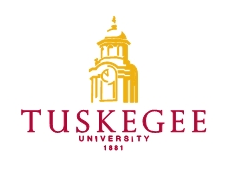  Archives and Museums Archives and Museums©2007, .  All rights reserved.TABLE OF CONTENTSCollection SummaryAdministrative InformationIndex TermsBiographyScope and ContentArrangementRestrictionsInventoryCollection SummaryCreator:			The National Committee to Abolish the Poll TaxTitle:				Papers of the National Committee to Abolish the Poll Tax	Dates:				1940-48Quantity:			12.1 linear feetIdentification:		Abstract:	The National Committee to Abolish the Poll Tax (1940-1948) was an organization that sought, through grass-roots efforts, to repeal the National, as well as state, poll tax.Contact Information:	 Archives and MuseumsPhone: (334) 725-2383Fax: (334) Email: archives@tuskegee.eduURL:  www.tuskegee.eduAdministrative Information	Preferred CitationPapers of the National Committee to Abolish the Poll Tax	Acquisition InformationPapers were acquired by the Tuskegee Archives from the estate of Virginia Foster Durr.	Processing InformationThe papers were received in twenty two, over-stuffed, 1/3 c.f. archival boxes. There is no evidence that original order had been preserved.  During processing in 2007, metal fasteners were removed and the documents were placed in acid-free folders. Copies were made of newspaper clippings and poor quality paper documents onto acid free paper. When possible and if applicable, the file title was taken from the original file folder. Since no original order was apparent, an order was imposed and series were created according to the subject matter of the records.  Original file names were preserved as they were found on the folders.  Blank folders were assigned titles according to the contents of the original folder. These artificial titles are noted in the inventory with square brackets. Index TermsThis collection is indexed under the following headings in the Tuskegee University Libraries online catalog.  Researchers seeking materials about related subjects, persons, organizations or places should search the catalog using these headings.		Corporation Names
			Congress of Industrial Organizations
			National Committee to Abolish the Poll Tax
			Women's Division of the Democratic National CommitteeSubjects:	African American political activists—History	African Americans—Civil rights— 	African Americans—Southern States—Economic conditions   
	African Americans—Southern States—Social conditions 	—Politics and government	 ()	 ()—Race relations			Leadership Conference on Civil Rights			NAACP National Conference on Black Power			Poll Tax			Segregation 
			Social work with African Americans
			Southern States—Politics and government
			—Economic policy--1933-1945 
			United States—Politics and government--1933-1945	—Race relations		Voter registration— 		Voting 	 
Persons:	Bethune, Mary Jane McLeod, 1875-1955
	Charlton, Louise O.
	Connor, Theophilus Eugene "Bull," 1897-1973
	Dombrowski, James A., (James Anderson), 1897-1983	Durr, Virginia Foster
	Farley, Jim, (James Aloysius), 1888-1976
	Gelders, Joseph
	Lamar, Rachel
	Lewis, John L., (John Llewellyn), 1880-1969
	Mason, Lucy Randolph, 1882-1959
	Morgan, Roberta	Perry, , 1900-
	, Eleanor, 1884-1962
	Roosevelt, Franklin Delano, 1882-1945	Schryver, Kathryn
	Smith, Ed "Cotton"Agency History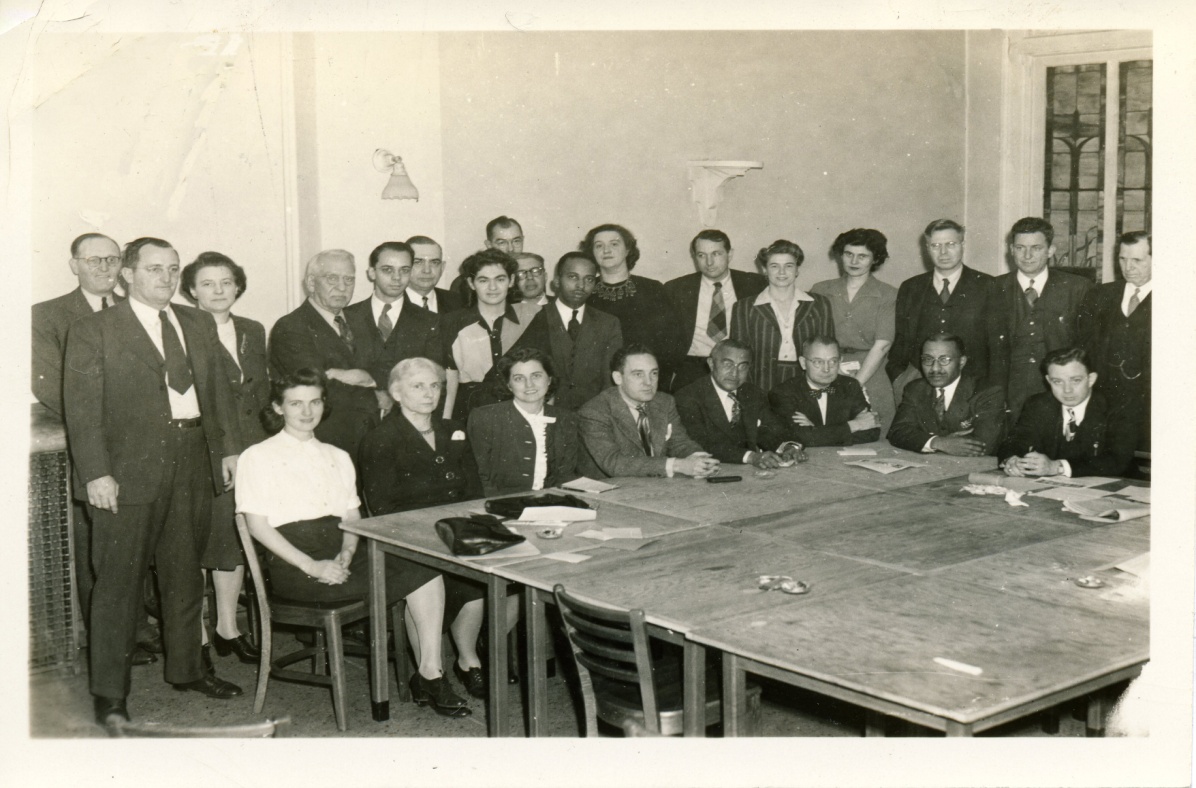 Figure 1: Photo taken at an organizational meeting of the National Committee to Abolish the Poll Tax.  Location was possibly at Mid-Western field office in  in 1945.Introduced shortly after the American Revolution, the poll or capitation (head) tax was levied by state and local governments on all male citizens as a required sum that had to be paid before one could vote.  Originally adopted by all states, the poll tax became an effective means to disenfranchise both women and minorities from voting. Although several states repealed the original tax, reconstruction in the South saw the advent of the cumulative poll tax which required white and black men between the ages of 21 and 60 years of age to pay a certain sum of money for every year since their twenty-first birthday, or since the law took effect.  Often, these laws were amended to require proof that the poll tax had been paid over the entire period prior to voting in current elections.Efforts to repeal such laws were active throughout the 1940s, 1950s and early 1960s.  Although the national House of Representatives passed bills repealing the poll tax five times during the 1940s, Senators from certain Southern states continued to filibuster, thereby preventing any ratification by the U.S. Senate.  It was not until the Twenty-Fourth Amendment was ratified in 1964 that the poll tax was abolished from national elections.  Furthermore, it was not until two years later, because of the landmark case Harper v. Virginia Board of Elections, that state poll taxes were ruled in violation of the Equal Protection Clause of the Fourteenth Amendment and subsequently abolished.At the forefront of the efforts to repeal the poll tax was the National Committee to Abolish the Poll Tax (NCAPT), which was formed in 1940 by Lee Geyer, Democratic Congressman from ’s 17th district, in an attempt to secure backing for his Federal anti-poll tax bill, which he had recently introduced into Congress. The NCAPT utilized grass-roots campaigns, newsletters, pamphlets and personal letters, and leading social activists in an attempt to repeal the National poll tax.  In 1945, they swayed a majority in the House of Representatives to repeal the poll tax, but it would flounder in the Senate until majorities from both houses sought its repeal in the early 1960s. The NCAPT closed and disbanded in the summer of 1948.Key social activists included: Virginia Foster Durr (a founding member of the Southern Conference on Human Welfare.  She served as the vice-chairman of the Civil Rights Committee, a subcommittee to abolish the poll tax); Katherine Shryver (Editor and Executive Secretary of The Poll Tax Repealer); Dr. Mary McLeod Bethune (first president and co-founder of ); and Jennings Perry (editor of the Nashville Tennessean).  It was through the efforts of individuals such as these and others, that successive generations were emboldened to press further for equal rights for all men and women.		Scope and ContentsThe collection consists of documents generated or received by The National Committee to Abolish the Poll Tax, 1940-1964. The bulk of the records date between 1942 and 1946; with some dated as early as 1941. They include correspondence, newspaper clippings, articles, pamphlets and other miscellaneous documents.  The records are potentially valuable to those interested in researching a history of sociological thought regarding the lives of rural Southern poor and African Americans, Democratic thought and the history of the Civil Rights Movement.ArrangementThe documents are arranged into one series.  Series I:   	National Committee to Abolish the Poll Tax correspondence, notes, agendas, pamphlets, articles, posters, newspaper clippings, etc. 1941-1948.Restrictions	Restrictions on AccessThere are no restrictions on these papers.   	Restrictions on UseResearchers are responsible for addressing copyright issues on materials not in the public domain.InventorySeries I.  National Committee to Abolish the Poll Tax correspondence, notes, agendas, pamphlets, articles, posters, newspaper clippings, etc. 1941-1948.Box  Folder1	1	1	2	1	3	1	4	1	5	1	6	1	7	1	8	1	9	1	10	1	11	1	12	Box	Folder2	1	2	2	2	3	District of 2	4	District of 2	5	District of 2	6	District of 2	7	District of 2	8	2	9	2	10	2	11	Box	Folder3	1	3	2	3	3	3	4	3	5	3	6	3	7	3	8	3	9	3	10	3	11	3	12	Box	Folder4	1	4	2	4	3	4	4	4	5	4	6	4	7	4	8	4	9	4	10	4	11	4	12	4	13	4	14	4	15	4	16	Box  	Folder 5	1	5	2	5	3	5	4	5	5	5	6	5	7	5	8	5	9	Box	Folder6	1	6	2	6	3	6	4	6	5	6	6	6	7		Box	Folder7	1	7	2	7	3 	7	4	7	5	7	6	7	7	7	8	7	9	7	10	7	11	7	12	7	13	Box	Folder8	1	8	2	8	3	8	4	8	5	8	6	8	7	8	8	8	9	8	10	8	11	8	12	Box	Folder9	1	9	2	9	3	9	4	9	5	9	6	9	7	9	8	9	9	9	10	9	11	Foreign9	12	Midwest Office ()Box	Folder10	1	Personal, Virginia Durr	10	2	Personal, Sara d’ Avila10	3	Services10	4	Herman Finch and Associates10	5	Job Files10	6	By Laws10	7	Executive BoardBox	Folder11	1	Abolish Poll Tax Week11	2	Miscellaneous, 1941-194311	3	 Forster Durr, Personal11	4	Bender Dinner, 2-24-4811	5	Bender Letter, 2-3-4811	6	Constitutional Amendment11	7	Requests for New Handbook11	8	Conference 10-4511	9	Conference 10-4511	10	Correspondence- Progressive Party Candidates	Box	Folder12	1	Press Releases, 1945-194812	2	Publicity Ideas12	3	Clippings, 1947 and 194812	4	1940 Census Data12	5	Economic Data12	6	Soldier Voting12	7	PrimariesBox	Folder13	1	Movies or Films, APT13	2	Speeches Made, Editorials13	3	Speeches, Radio Scripts13	4	Speeches, Radio Scripts13	5	Speeches, Radio ScriptsBox	Folder14	1	Elections, 194814	2	Misc. Articles on Poll Tax, George H. Bender14	3	Misc. Articles on Poll Tax, George H. Bender14	4	Miscellaneous Articles,  Perry and Others14	5	Proceedings, Conference on Anti-Poll Tax Education14	6	Bibliographies14	7	Proceedings, Conference on Anti-Poll Tax Education14	8	History of The National Committee to Repeal The Poll Tax and PhotoBox	Folder15	1	A.F.I., 1943-194615	2	Independent Unions15	3	Farm Organizations, 1943-194615	4	Miscellaneous Organizations, 1943-194615	5	C.I.O, 1943-194615	6	C.I.O, 1943-194615	7	C.I.O, 1943-194615	8	C.I.O, 1943-1946Box	Folder16	1	Church Organizations, 1943-194616	2	Church Organizations, 1943-194616	3	Administration, National Political Parties16	4	Women’s Organizations, 1943-194616	5	YMCA-YWCA, 1943-1946	16	6	Civil Rights Groups, 1943-194616	7	Negro Organizations16	8	Railroad Brotherhoods, 1943-194616	9	Veteran’s Organizations16	10	Negro OrganizationsBox	Folder17	1	Index Cards, Boule-ColumnistsBox	Folder18	1	Index Cards, A-ZBox	Folder19	1	Index Cards, Newspaper for Press Releases- Members Fairfax, VaxBox	Folder20	1	Index Cards, A-ZBox	Folder21	1	Mailed Lists Special21	2	Mailing Lists Special21	3	Money Raising21	4	Pre-Paid Mailing Accounts21	5	Sponsors21	6	Sponsors21	7	State Sponsor, Suggestions21	8	Sponsoring OrganizationsBox	Folder22	1	January 1946, Receipts22	2	Receipts, February 194622	3	Receipts, March 194622	4	Receipts, April 194622	5	Receipts, May 194622	6	Receipts, June 194622	7	Receipts, July 194622	8	Receipts, August, September and October 194622	9	Receipts, January 194722	10	Receipts, February 194722	11	Receipts, March 194722	12	Receipts, April 194722	13	Receipts, May 194722	14	Receipts, June 194722	15	Receipts, July 194722	16	Receipts, September 194722	17	Receipts, October 194722	18	Receipts, November 194722	19	Receipts, February 194822	20	Receipts, March 194822	21	Receipts, April 194822	22	Receipts, May 194822	23	Receipts, June 1948Box	Folder23	1	Lobbying Act Forms	23	2	Field Trips, 194323	3	Receipts, January 194523	4	Receipts, February 194523	5	Receipts, March 194523	6	Receipts, April 194523	7	Receipts, May 194523	8	Receipts, June 194523	9	Receipts, July 194523	10	Receipts, August 194523	11	Receipts, September 194523	12	Receipts, October 194523	13	Receipts, November 194523	14	Receipts, December 194523	15	USCHW-NCRPT. FinancesBox	Folder24	1	[Voting Restrictions in the 13 Southern States: The Committee of Editors and 			Writers of the South]24	2	Statistics, 1944-Current24	3	Senate, 1945-194624	4	Senate, 1945-194624	5	Senate, 1945-194624	6	Senate, 1945-194624	7	Action Letters, 194724	8	Report of Proceedings- Hearing Held Before Subcommittee of the Committee on 		the Judiciary, S.1280Box	Folder25	1	House Action 1943, 78th Congress, H.R. 725	2	1944 Election Statistics25	3	House Action 1945, 79th Congress, H.R. 725	4	House Action 1943, 79th Congress, H.R. 725	5	Senate Action 194725	6	House Action 194725	7	House Action 194725	8	House Hearings, H.R. 29, July 1947, Copies of Testimony and More25	9	Senate Hearings, 1948Box	Folder26	1	Constitutionality [H.R. 7, The Anti-Poll Tax Bill]26	2	Legislative Bulletin26	3	Constitutionality [Miscellaneous About H.R. 7, The Anti-Poll Tax Bill]26	4	Townsend Plan, 1943-194626	5	Wallace Committee, State Material- Minutes, Etc.26	6	 Democratic Party Plan26	7	Appointment of Reps. in Congress26	8	 Elections, 194926	9	Progressive Party- General Elections, 194926	10	Wires Sent During H.R. 7 Senate Fight, July 30-31, 194626	11	Political Information, Candidates26	12	Misc. To Sort26	13	1946 Election Statistics26	14	Materials UsedBox	Folder27	1	Resolutions on Poll Tax, Adopted, Suggested27	2	State Election Laws27	3	State Election Laws27	4	State Election Laws27	5	State Election Laws27	6	Court Cases27	7	Supreme Court CasesBox	Folder28	1	Poll Tax Pamphlets (1)28	2	Poll Tax Pamphlets (2)28	3	Poll Tax (Copies of Bills, Hearings and Reports)28	4	Poll Tax (Copies of Bills, Hearings and Reports)28	5	Poll Tax (Copies of Bills, Hearings and Reports)28	6	Poll Tax Hearings28	7	Poll Tax HearingsBox	Folder29	1	Press Releases29	2	Senate Action, 1944, 78th Congress, H.R. 729	3	Senate Action, 1944, 78th Congress, H.R. 729	4	Miscellaneous Articles29	5	Documents Relating to the  Treaty29	6	Conference, 2-3-4529	7	Cloture Data29	8	Conference on Anti-Poll Tax Education, February 3, 1945